Curriculum VitaePERSONAL DETAILS:     ccName				: SAIDAT    
NATIONALITY                    :  UGANDA  
MARITAL STATUS             :  Single
LANGUAGE                          :  English 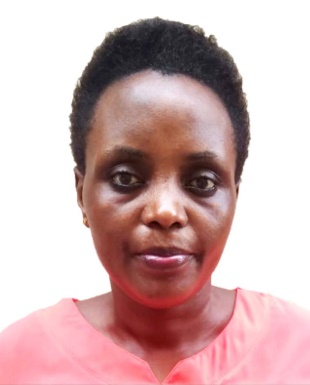 GENDER                                :  Female DATE OF BIRTH                  :  01/01/1979 
VISA                                        :  Visit Visa
Email                                       :  saidat.383697@2freemail.com Address                                    : Deira Dubai UAEPOSITION: SECURITY GUARDCAREER OBJECTIVEAs a highly motivated and creative person, my career aspiration is to contribute to the best knowledge of my service in the field of security. I have communication skills which make me work effectively in an organization. Knowledge of applicable rules, regulations, policies, procedures of equipment operations and basic public safety operations.PERSONAL SUMMARYI am polite, passionate, well-spoken and written in English, hard working with the experience of security guarding.Having extensive knowledge of relevant safety equipment and safety procedures to deal with emergency situations.I am vigilant and looking forward to work with a company which will enable me to grow with my career.ACADEMIC QUALIFICATIONSUganda certificate of educationUganda advanced certificate of education Asker Security CertificateEODT Security Certificate WORK EXPERIENCECOMPANY:         ASKER SECURITY SERVICES KAMPALA UGANDA POSITION:           SUPERVISOR DURATION:        10 YEAR COMPANY:         EODT SECURITY SERVICES POSITION:          EODT SARGENTDURATION:        2 YEAR 6 MONTHTS RESPONSIBILITIES:Providing a visible onsite security and deterrent presenceWatching out for, reporting and dealing with suspicious or unusual activity Patrolling and monitoring the shop floor, general building and outside car park Responsible for monitoring CCTV cameras and Alarm Systems.Completing fire alarm and health and safety checks.Protect company’s property and staff by maintaining a safe and secure environmentPatrol randomly or regularly building and perimeterMonitor and control access at building entrances and vehicle gatesWatch alarm systems or video cameras and operate detecting/emergency equipment Perform first aid.STRENGTHCan work out and indoors in adverse weather conditions Mediating in conflict saturations.Warning people in a professional manner of rule. Infraction or violations. Dealing with unruly people in a diplomatic way.LANGUAGES English Swahili Hobbies Socializing and making friends Net Ball Listening to music PERSONAL VITAEDECLARATIONI, SAIDAT declare that the information presented above is strictly binding on to me. 